Мысливченко Станислав  Леонидович родился 27декабря 1958года в городе Унеча. Яркий представитель династии Мысливченко .  Художник – живописец, любимый жанр пейзаж.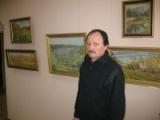 Удивительная пора детства насыщенная событиями ,открытиями, познания человека на всю последующую жизнь. Рос  в творческой семье, семье художника – живописца. Родители всячески поощряли как занятия рисованием , что предавало еще больше желание всякий раз окунуться в этот мир, мир искусства.Вместе с отцом и старшим братом будущий художник  часто уходили за город, гуляли, делали зарисовки. Это было первым приобщением Станислава к искусству. Поэтому  о том, кем станет юный мальчик сомнений не было.В 1971 году обучался в Унечской детской изостудии. В 1977году закончил школу. С 1977 – 1979 г. Служба в армии. С 1979 – 1996г. Работал художником - оформителем в городском парке «Уральских добровольцев». Начал участвовать  в выставках с 1978г, когда проходил службу в армии. В 1984 поступил в заочный народный университет искусства г. Москва отделение : Станковой живописи и графики, факультет: Изобразительного искусства. В 1987году окончил повышенный курс. В 1988году окончил курсы руководителя художественной изостудии факультет: Изобразительного искусства. В 1996году работал  художником – оформителем в  Унечской  Нефтебазы. С 1980 – 2016г. постоянный участник международных, областных, районных, персональных выставок. В 1985году стал Лауреатом областной выставки  самодеятельности изобразительного искусства посвященной  40 летию Победы в Великой Отечественной войне за работу  «В партизанской землянке». Работы отмечены дипломом I степени, II степени, грамотами и ценными подарками.Работы  Мысливченко Станислава Леонидовича  находятся  в частных коллекциях г. Москвы, Санкт- Петербурга, Одессы, Италии, Испании.С 2002 – 2016 г. Работает преподавателем в Унечской  детской  художественной школе  им. Ю.И. Саханова  по авторским и рабочим программам. Ведет предметы рисунок, живопись, станковая композиция , ДПИ, скульптура .Ученики регулярно принимают участие в районных, международных и всероссийских  конкурсах .Ежегодно поступают в художественные вузы г. Брянск, Москва, Санкт- Петербург.